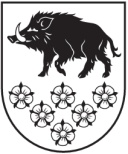 LATVIJAS REPUBLIKAKANDAVAS NOVADA DOMEDārza iela 6, Kandava, Kandavas novads, LV - 3120 Reģ. Nr.90000050886, Tālrunis 631 82028, fakss 631 82027, e-pasts: dome@kandava.lvKandavāAPSTIPRINĀTSKandavas novada domes sēdē2020. gada 30.jūnijā(protokols Nr.10   16.§)Kandavas novada domes saistošie noteikumi Nr. 13„Grozījums Kandavas novada domes 2017. gada 26. oktobra saistošajos noteikumos Nr. 19 “Par reklāmas izvietošanu publiskās vietās Kandavas novadā””Izdoti saskaņā ar likuma "Par pašvaldībām" 43.panta pirmās daļas 7.punktu, Reklāmas likuma  7.panta trešo daļu, Priekšvēlēšanu aģitācijas likuma 22.1 panta otro daļu, Ministru kabineta noteikumu Nr. 732 “Kārtība, kādā saņemama atļauja reklāmas izvietošanai publiskās vietās vai vietās, kas vērstas pret publisku vietu” 28. un 45.punktuIzdarīt Kandavas novada domes 2017. gada 26. oktobra saistošajos noteikumos Nr. 19 “Par reklāmas izvietošanu publiskās vietās Kandavas novadā”” (Kandavas Novada Vēstnesis, 2018, Nr. 8) (turpmāk- noteikumi) šādu grozījumu:Izteikt noteikumu 47.punktu šādā redakcijā: “47. Par noteikumu pārkāpšanu persona tiek saukta pie administratīvās atbildības un sodītas ar administratīvo sodu atbilstoši Kandavas novada domes saistošo noteikumu normām.”.Kandavas novada domes priekšsēdētāja   (personiskais paraksts)  Inga PriedePaskaidrojuma rakstsKandavas novada domes saistošo noteikumu Nr.13„Grozījums Kandavas novada domes 2017. gada 26. oktobra saistošajos noteikumos Nr. 19 “Par reklāmas izvietošanu publiskās vietās Kandavas novadā”” projektamKandavas novada domes priekšsēdētāja  (personiskais paraksts)   Inga Priede1. Projekta nepieciešamības pamatojums.Saistošo noteikumu grozījums nepieciešami saskaņā ar Administratīvās atbildības likumu, kas stāsies spēkā 2020. gada 1. jūlijā.2. Īss projekta satura izklāsts.Grozījums nepieciešams, lai norādītu, kur paredzēta atbildība par saistošo noteikumu pārkāpšanu un kas par to veic kontroli.3. Informācija par plānoto projekta ietekmi uz pašvaldības budžetu.Noteikumu īstenošanai nav nepieciešams veidot jaunas darba vietas, vai paplašināt esošo institūciju kompetenci.4. Informācija par plānoto projekta ietekmi uz uzņēmējdarbības vidi pašvaldības teritorijā.Noteikumi nerada ietekmi uz uzņēmējdarbības vidi pašvaldības teritorijā.  5. Informācija par administratīvajām procedūrām.Institūcija, kurā privātpersona vai juridiskā persona var vērsties saistošo noteikumu piemērošanā, ir Kandavas novada Pašvaldības policija un pašvaldības institūcijas un amatpersonas, kuras ir tiesīgas kontrolēt saistošo noteikumu ievērošanu un piemērot administratīvo sodu par to pārkāpumu.6. Informācija par konsultācijām ar privātpersonām.Konsultācijas ar privātpersonām, izstrādājot noteikumus, nav veiktas.